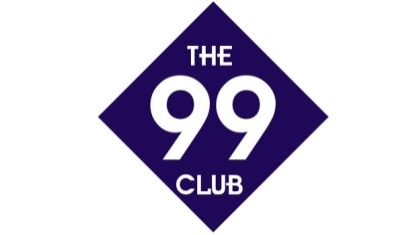 Name:___________________ Date:________3+3=7+7=2+2=1+1=5+5=8+8=4+4=9+9=6+6=10+10=0+0=